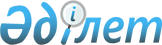 Об определении перечня должностей специалистов образования, социального обеспечения и культуры, работающих в аульной (сельской) местности, имеющих право на повышенные двадцать пять процентов должностные оклады и тарифные ставки
					
			Утративший силу
			
			
		
					Постановление акимата Астраханского района Акмолинской области от 4 августа 2009 года № 188. Зарегистрировано Управлением юстиции Астраханского района Акмолинской области 1 сентября 2009 года № 1-6-103. Утратило силу постановлением акимата Астраханского района Акмолинской области от 17 февраля 2014 года № 62      Сноска. Утратило силу постановлением акимата Астраханского района Акмолинской области от 17.02.2014 № 62 (вступает в силу со дня подписания).

      В соответствии со статьями 18, 238 Трудового Кодекса Республики Казахстан от 15 мая 2007 года, на основании решения Астраханского районного маслихата от 23 июля 2009 года № 4С-15-10 «О согласовании перечня должностей специалистов образования, социального обеспечения и культуры, работающих в аульной (сельской) местности, имеющих право на повышенные двадцать пять процентов должностные оклады и тарифные ставки из средств районного бюджета», акимат Астраханского района ПОСТАНОВЛЯЕТ:



      1. Определить перечень должностей специалистов образования, социального обеспечения и культуры, работающих в аульной (сельской) местности, имеющих право на повышенные двадцать пять процентов должностные оклады и тарифные ставки из средств районного бюджета, согласно приложению.



      2. Контроль за исполнением настоящего постановления возложить на заместителя акима района Кожахмет М.К.



      3. Настоящее постановление акимата района вступает в силу со дня государственной регистрации в Управлении юстиции Астраханского района и вводится в действие со дня официального опубликования.      Аким Астраханского района                  Р. Акимов      СОГЛАСОВАНО:      Начальник Государственного

      учреждения «Отдел образования»

      Астраханского района                       Г. Шаяхметова      Начальник Государственного

      учреждения «Отдел занятости

      и социальных программ»

      Астраханского района                       К. Жумакаев      Начальник Государственного

      учреждения «Отдел финансов»

      Астраханского района                       Г. Шонабаева      Исполняющая обязанности

      начальника Государственного

      учреждения «Отдел культуры

      и развития языков»

      Астраханского района                       Л. Аханова      Начальник Государственного

      учреждения «Отдел экономики

      и бюджетного планирования»

      Астраханского района                       А. Жусупова

Приложение

к постановлению акимата

Астраханского района

от 4 августа 2009 года № 188 Перечень

должностей специалистов образования, социального обеспечения и культуры, работающих в аульной (сельской) местности, имеющих право на повышенные  двадцать пять процентов должностные оклады и тарифные ставки из средств районного бюджета      1. Должности специалистов социального обеспечения:

      1) заведующий, в том числе отделением социальной помощи на дому;

      2) специалисты (главные, старшие), в том числе социальный работник по уходу.

      2. Должности специалистов образования:

      1) руководитель и заместитель руководителя государственного учреждения и казенного предприятия;

      2) педагогические работники и приравненные к ним лица: учителя всех специальностей, воспитатель, музыкальный руководитель, инструктор, педагог-психолог;

      3) специалисты (главные, старшие), в том числе: библиотекарь, вожатый, медицинская сестра, методист, руководитель кружка.

      3. Должности специалистов культуры:

      1) руководитель и заместитель руководителя государственного учреждения и казенного предприятия, руководитель подразделения; заведующий клубом;

      2) художественный руководитель, руководитель кружка, музыкальный руководитель;

      3) специалисты (главные, старшие), в том числе: аккомпаниатор, библиограф, библиотекарь, инструктор, методист.
					© 2012. РГП на ПХВ «Институт законодательства и правовой информации Республики Казахстан» Министерства юстиции Республики Казахстан
				